Ride on triumphantly! Behold, we lay     AMNS 62    Melody: Farley Castle     10 10. 10 10.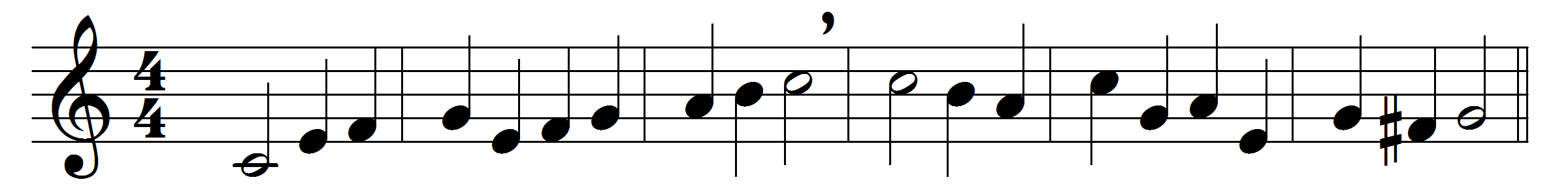 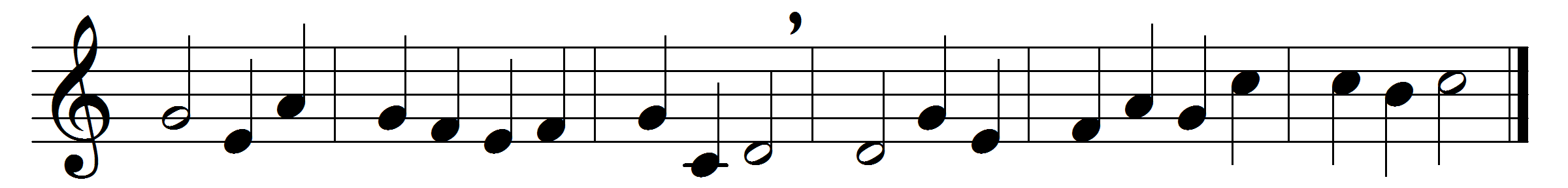 Ride on triumphantly! Behold, we layour lusts and sins and proud wills in thy way:thy road is ready, and thy paths made straightwith longing expectation seem to wait.Hosanna! Welcome to our hearts! for herethou hast a temple too, as Sion dear:enter, O Lord, and cleanse that holy placewhere thou dost choose to set thy beauteous face.
Words: Adapted from Jeremy Taylor (1613-1667)Music: Melody and bass by Henry Lawes (1596-1662)